NAME              :VIGNESH 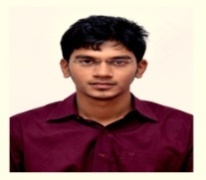 EMAIL ID        : vighnesh.388082@2freemail.com  OBJECTIVE: Looking for the job opportunities to work in a challenging situation where I would utilize my knowledge and experience that will contribute to the organizational growth and help me in building a result oriented professional career. ORGANIZATIONAL EXPERIENCE:3+ Years of Experience in the area of Operation and Maintenance of Thermal Power Plant.Currently Worked with OPERATIONAL ENERGY GROUP INDIA LIMITED as Operations Engineer at Cauvery Power Generation Chennai Pvt, Ltd., 1*63MW from Dec 2016 to Oct 2018.Graduate Engineer Trainee at National Power Training Institute -Neyveli Lignite Corporation [NLC]-Thermal Power Station II  7*210MW, Neyveli from August 2015 to Sep 2016.JOB RESPONSIBILITIES:Operation of 63MW., CFBC Boiler with Natural Circulation, Single Drum, High Temperature, Balanced Draught, Front wall Coal Feed and Steam Turbine.Responsible for Lining up of systems during Cold Start-up, Hot Start-up and Shut Down.Monitor and Maintain the Plant Parameters, take Corrective actions in case of deviations.Familiarization with Power Plant Protections & Interlocks.Having Knowledge of PRDS, Ejector and Condenser Charging.Operation Knowledge of WOODWARD Governing System.Monitoring and Controlling the Bleed Steam Extraction of HP Heater, Lp Heater and Deaerator.Maintenance Knowledge of Turbine Field[Lube oil Cooler, Lube oil Filter, Control oil Cooler & Control oil Filter]Condition Monitoring of MOP, JOP, BFP, Hot Well Pump, CEP and Submit the report. Emergency Preparedness and Emergency Operating Conditions.Performs auxiliary Equipment’s proper Change-Over,Run up.Maintaining Log Book Of Operation Parameters during shift hours.Isolation & Restoration of Equipment whenever Permit to Work issued by Shift Incharge Engineer.Having Good Knowledge in PTW System like Hot Work, High Elevation, Confined Space Entry, Cold Work.Knowledge of ISO 14001, OSHAS 18001, ISO 50001.Having Knowledge of Preventive, Corrective and Breakdown Maintenance of Mechanical Equipments.Having Good Knowledge in Combined Cycle Power Plants.PLANT DETAILS:250TPH CFBC Boiler, Make: The People Republic of China Hangzhou Boiler Co,Ltd.63MW of Condensing Steam Turbine, Make: The People Republic of China Hangzhou Turbine Co,Ltd.Air Cooled Condenser, Make: Shanghai Leichun International Co Ltd.ACADEMIC QUALIFICATION:2016   Post Graduate Diploma in Thermal Power Plant Engineering           71.38%National Power Training Institute, Neyveli. [Under Ministry of Power, Govt of India.]2015   BE in Mechanical Engineering 	       66.3%          AVC College of Engineering, Mayiladuthurai.           [Under Anna University,Chennai]2011   Higher Secondary Public Examination          Christ King Matriculation Higher Secondary School, Kumbakonam.       	77.16%[Under Govt of TamilNadu]2009   Matriculation School Leaving Examination	  84.6%          ARR Matriculation Higher Secondary School, Kumbakonam.COURSE WORK:Boiler, Turbine Operations.Gas Turbine and Combined Cycle Power Plants.Power Plant Protection, Control & Instrumentation.Power Plant Safety, Generators & Transformers.Erection, Commissioning and Construction Management.CERTIFICATION COURSE:	Completed course on Level II  NON DESTRUCTIVE TESTING in Ultrasonic testing, Radiography Testing, Magnetic Particle Testing and Penetrant Testing Methods.INPLANT TRAINING:On Job Training for Operation and Maintenance in Neyveli Lignite Corporation [NLC]-Thermal Power Station II 7*210MW, Neyveli.I have attended training on 210 MW Thermal Power Plant Simulator at National Power Training Institute in Nagpur during PGDC in TPPE.Visited to STATE LOAD DESPATCH CENTRE [SLDC] of TNEB at Chennai.Tamil Nadu State Transport Corporation Limited, Kumbakonam. [RC Unit]Good Win Motors, Madras. [Practical Training On Bikes, Cars and Engines].COMPUTER KNOWLEDGE:MS Office.SOCIAL ACTIVITIES:Participated  in various concurrent programmes organized under NATIONAL SERVICE SCHEME [NSS]during 2011-2013.Participated in the Seven day special camping programme organized by NSS.PERSONAL DETAILSName     				:         Vignesh                       	Date of Birth				:	08-09-1993Gender		:	MaleNationality		:	IndianReligion		:	HinduMarital Status			:	SingleLanguages Known		:	English , TamilAreas of Interest		:	Power Plant EngineeringHobbies		:	Gardening, Listening MusicStrength			:	Assertive Personality,                                                		I can adapt to any situation